Publicado en Madrid el 18/01/2024 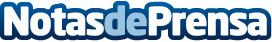 Expectativas laborales: Generación Z vs Millennials, según GraftonMientras la Generación Z prioriza la flexibilidad entre el balance de su vida laboral y personal o el aprendizaje continuo a la hora de buscar empleo, los Millennials dan preferencia a la estabilidad y seguridad laboral. Las oficinas también son vistas de diferente forma por ambas generaciones. Mientras que los Z optarían por un formato de trabajo 100% remoto, los Millennials prefieren espacios donde poder trabajar en equipo y socializar
Datos de contacto:AsunciónTrescom610085559Nota de prensa publicada en: https://www.notasdeprensa.es/expectativas-laborales-generacion-z-vs Categorias: Nacional Sociedad Recursos humanos http://www.notasdeprensa.es